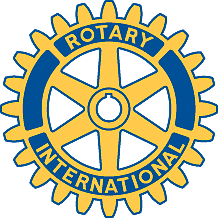 Rotary Club of Carleton Place and Mississippi Mills       Meeting of September 11th, 2017Special Guest: Anna Van Adrichem-Rochon, District Membership Chair.Attendees: Marion, Mike B, Deb, Al, Kathy, Eric, Brenda, Ernie, Rick, Heather, Teresa, David"Oh Canada, Prayer, Happy Dollars"Chase the Ace - The pot keeps growing............$268.50, ticket ending with 399 and Ernie pulled the 4 of hearts.Shelter Box discussion - Donation passed by club.SnowSuit Fund Kick Off this Saturday @ the Independent. 10 - 2. Carleton Place Jr A Canadiens will be on board to help. Sign up sheet has been passed around.Womens Fair - Meeting this coming Thursday, at Century 21, board room, 7 p.m. sharp.15th Anniversary plans coming along nicely. $30 a ticket, Band has been booked, Ernie has offered to pay for this, Thanks so much.......Date Nov 22 / 17. Tickets and poster to be printed.Rose Campaign, Dates have changed this year. Orders to be in by Oct 10 / 17 and delivery will be Oct 18, 19, and 20. The price has also changed. $25 a dozen, or for orders of 10 dozen or more to be delivered to the same place, then it will be  $20 a dozen.Trail Maintenance, to be done sometime soon.Presentation by Anna Van Adrichem-Rochon. Informative with a lot of suggestions to better our club.Meeting adjourned.